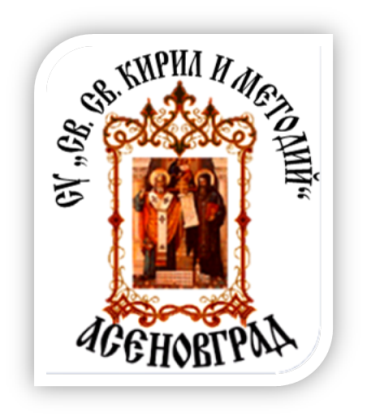 Средно училище
“Свети свети Кирил и Методий” Асеновградул.”Княгиня Евдокия” №41                               		  тел/факс: 0331/6 47 87                    e-mail:sskm12@abv.bg            	              			   http://www.susskm.comНП „Иновации в действие“Споделяне на работния интструментариум, използван в интегрирания урок “Тravel Broadens the mind”Работни листовеliveworksheets – електронна работна тетрадкаРаботните листове преобразуват традиционните  работни листове в самокоректиращи се интерактивни упражнения, които учениците могат да правят онлайн и да изпращат на учителя в реално време. Как мога да го използвам?Можете да направите свои собствени интерактивни работни листове или можете да използвате тези, споделяни от други учители - колекция от хиляди интерактивни работни листове, които обхващат различни теми.https://edpuzzle.com/Edpuzzle e чудесен инструмент за целите на Обърната класна стая. Edpuzzle е лесен и ефективен начин за избор на обучителни видеоклипове . Видеото вече не е пасивно изживяване, а видеото Edpuzzle оживява с аудио бележки и въпроси. Интерактивно уникално преживяване за вашите ученици. Направете всеки видеоклип свой урок. За ученици и студенти, Edpuzzle осигурява по-лесен начин да се учи чрез видео-уроци извън класната стая. Учениците могат да изтеглят приложението и да се включат, за да получават директно видео-задачи с въпроси, за да могат да проверят разбирането на учебния материал чрез видеоклипа.Използвайте Edpuzzle, за да направите всеки урок по видео, ангажирайте учениците си да се учат в инструмент от 21-ви век. Приложението предлага голям набор от готови тематични обучителни видеа. https://vizia.co/Подобен иструмент е Vizia.  Той позволява да добавяте викторини и анкети към вашите видеоклипове. Вмъкнете викторини, анкети и кратки отговори с няколко отговора в видеоклиповете си с новаторски нов интерфейс. https://www.mindmup.com/MindMup е приложение за изработването на мисловни карти. Може да се използва за създаване на аргументативни и концептуални карти. Безплатната версия позволява съхранение на вашите мисловни карти до 6 месеца. MindMup е предпочитан  заради простия и интуитивен интерфейс. Препоръчва се за използване в образованието, по-специално поради анонимния достъп и не изисква регистрация на сметка за използване на облачни услуги. Чудесен инструмент за групови задания. https://answergarden.ch/  Инструменти за онлайн гласуване и сътрудничество Answer Garden. AnswerGarden е нов инструмент за обратна връзка. Използвайте го за участие в реално време, онлайн мозъчна атака и обратна връзка в класната стая. Създаването на AnswerGarden е много лесно. Въведете тема вляво, след това превъртете надолу до най-долу на тази страница и натиснете Създаване.  Ако искате да имате повече контрол, има няколко опции, които можете да използвате, за да персонализирате вашия AnswerGarden. SEESAW - Създаване на електронно ученическо портфолио и работа (споделяне) с родителите. https://web.seesaw.me/Seesaw Това е платформа за създаване на динамично ученическо портфолио. То дава възможност на учениците от  да създават, отразяват, сътрудничат и споделят своята работа по дадена задача в общо онлайн пространство. Ученикът може да публикува снимки, видео, да направи рисунка, да прикачи файл, да напише бележка и да добави линк към готов продукт с цел споделяне.За учителите:Платформата спестява време за комуникация със обучаемите и родителите, улеснява формиращото оценяване и осигурява безопасно място за преподаване на уменията на 21-ви век.За учениците:Дава възможност на учениците да документират самостоятелно своето обучение с вградени творчески средства и да осигуряват автентична аудитория за тяхната работа със семейството им чрез уведомления от телефон.За родителите:Има възможност да се поканят семействата на учениците, за да се ангажират в цикъла за ученето на детето  и да се улесни общуването между училището и дома. Дава на семействата непосредствен и персонализиран поглед в училищния ден на детето и прави комуникацията с учителите безпроблемна. Родителите получават уведомление когато тяхното дете публикува нещо и то е одобрено за публикуване от учителя.                                                                                                   За вас с удоволствие сподели:                                                                                                   Славка Стойчева                                                                                                  /старши учител по английски език/